 Wednesday 22nd to Thursday 23rd of May 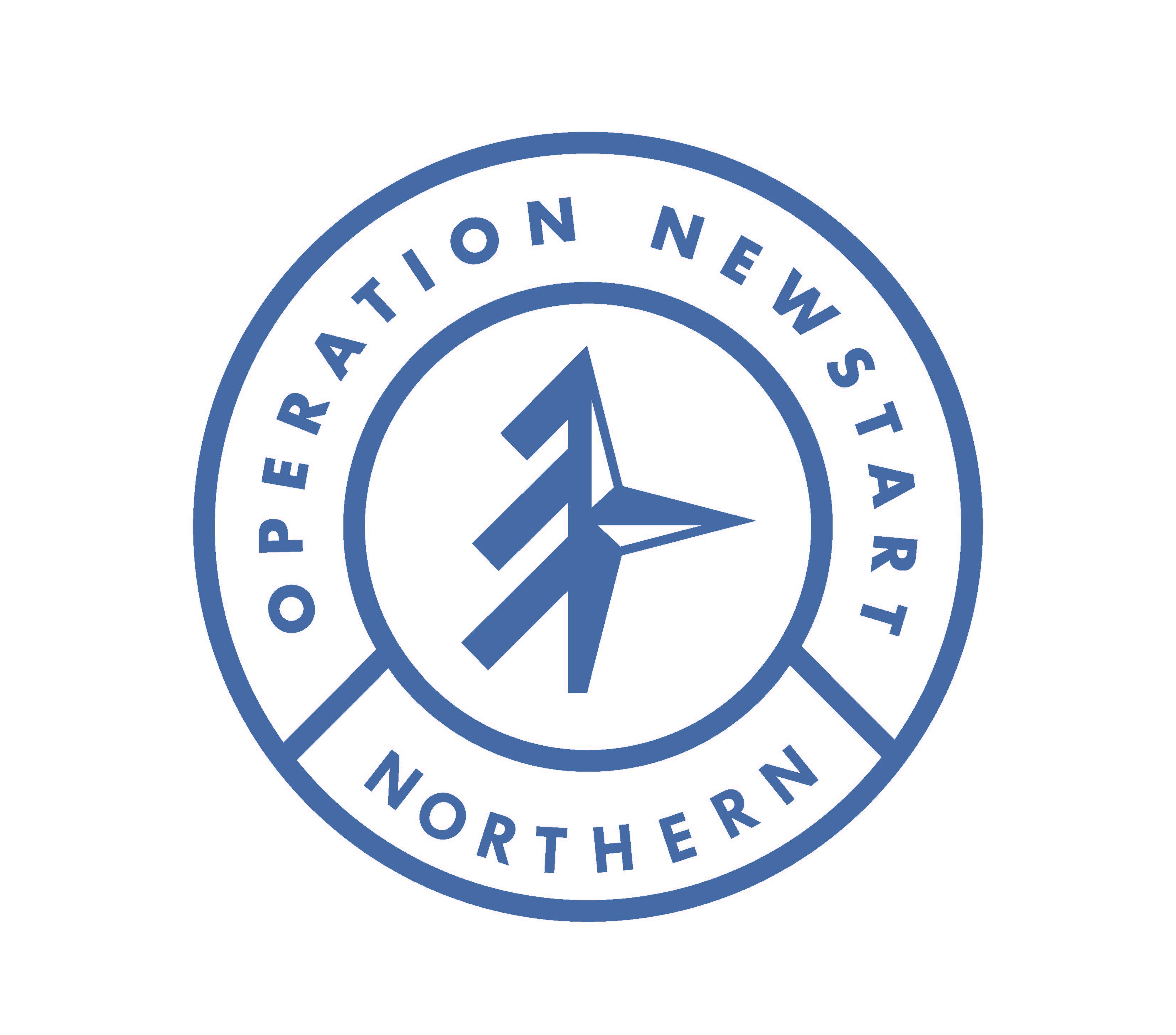 Camp Information Surf Camp Dear Parent/Guardian, Please read the information regarding the Surf Camp Supervision- An Australian Surf Association accredited instructor will take students for two surf sessions at Bancoora beach. Additionally, Operation Newstart Northern (ONN) staff will be surfing and hold a surf bronze qualification required in open water activities. Open water swimming and surfing activities outside of lessons comply with staff student ratios stipulated in the Education department guidelines. Supervision at other times with students will occur at the surf club accommodation including walks at the beach. Female and male ONN staff available to assist mixed gender group. Day 1 Students are picked up at the Collingwood station and depart Collingwood Alternative School by 9.30. We then travel to Bancoora beach for a surf lesson at 1pm with Torquay Surf Academy instructor. We settle into the Bancoora SLSC which is the accommodation venue for the night. After the surf session, the group will travel to the Bells Beach and walk the beach. In the evening students will be divided into cooking and cleaning groups and a meal will be prepared. Evening recreational activities inside the venue will occur until bedtime.Alternative Program- Students will visit the Torquay surf museum if surfing due to bad weather is cancelled Day 2  In the morning students have breakfast before having the last surf lesson with TSA instructor. Once finished, students have showers at clubhouse, before cleaning and packing up to leave for Collingwood. Lunch to be prepared in morning and eaten before leaving expected time of arrival at Collingwood is 3.00pm Alternative program- If surfing has been cancelled due to weather then an indoor rock climbing in Geelong.   Clothing and Equipment List Equipment supplied  Sleeping bag  Wetsuit  Softmal surfboard  Wet weather gear  First Aid Personal Clothing and Equipment for students to bring  1 jumper/fleece/windcheater  1 pair /bathers   1 tracksuit pants  2 t-shirts (1 can be long sleeve)   1 pair of runners   1 lightweight shoes i.e. sandals, crocs, thongs to wear in evening  1 sun hat  2 pairs of underwear  2 pairs of socks    1 towel Toiletries  Soap  Toothbrush and toothpaste  Sunscreen  Insect repellent  Face washer/flannel  Swimming towel  Personal Equipment  Asthma pump if required  Medication as listed on students medical form or other prescribed medication  750ml water bottle or 1.5 lt hydration pack  Sunglasses  Rash vest (only if student owns one already)  All food except lunch on first day  Note  Students may bring portable music devices only but no responsibility will be taken for loss or damage or theft of devices.  Mobile phones will not be required during the camp as staff mobiles can be reached if parents need to speak to students.  As a health precaution students are advised to bring roll on deodorant or repellent and not aerosol sprays. 